能力指標：7-n-02說明：1.	本細目指的是在正整數的範圍中，理解正整數的因數、質因數、倍數、公因數、公倍數以及質因數分解等。2.	能由尋找正整數的因數和倍數的過程理解短除法，和質因數分解的計算方法。3.	質因數分解的計算要能熟練，但正整數位數不宜過高。4.    例：48的標準分解式：所以48 = 2 × 2 × 2 × 2 × 3 = 16 × 3，其中2、3稱為48的質因數，而1、2、3、4、6、8、12、16、24、48皆為48的因數，且48則為1、2、3、4、6、8、12、16、24、48的倍數。5.    例：求48，72的的最大公因數與最小公倍數。仿上，72的因數有1、2、3、4、6、8、9、12、18、24、36、72，則兩數最大公因數為24，亦可由短除法求得兩數的最大公因數：則兩數的最大公因數(72，48)= 23 × 3或24，而兩數的最小公倍數[72，48] = 24 × 32 = 1446.    例：求48，72，90的最大公因數、最小公倍數。(48，72) = 24，所以 (48，72，90) = (24，90) = 6	 [48，72] = 144，所以 [48，72，90] = [144，90] =7207.	做正整數的質因數分解時，其質因數以不大於100為宜。8.	兩數最大公因數為1時，稱這兩數互質，如 (24，35) = 1，所以24與35互質，明顯的24與35亦沒有共同的質因數。9.	能解相關應用問題。例：一數既是2的倍數，也是3的倍數，那麼一定也是哪個數的倍數？為什麼？10. 例：兩個連續的正整數相乘等於30，求此兩個正整數的和。因為30 = 5 × 6，所以此兩整數是5、6，其和 = 5＋6 = 11。正整數的因數分解的練習有助於學生學習十字交乘法，如下例。例：若兩個正整數相乘為80，但其和為奇數，求此兩正整數。因為若80 = a×b，且a＋b為奇數，則此兩數a、b中恰有一為奇數。除了因數1以外，80的因數中只有5為奇數，所以80 = 1 × 80             = 5 × 16即此兩正整數為1、80或5、16。學習單-1     班級：                            座號：                        姓名：一、填填看1. 請分別列出以下數字的所有因數與質因數:a. 1     因數：_________________    質因數：____________b. 14   因數：_________________    質因數：____________c. 18   因數：_________________    質因數：____________d. 27   因數：_________________    質因數：____________e. 51   因數：_________________    質因數：____________f.  55   因數：_________________    質因數：____________2. 已知28 , 49 , 56這三個數有一個共同的質因數, 請把它找出來｡先列出這三個數的質因數：a. 28   因數：_________________    質因數：____________b. 49   因數：_________________    質因數：____________c. 59   因數：_________________    質因數：____________二、算算看1. 請分別對以下數字作質因數分解:2. 請將下列質因數分解式以標準分解式表示:(例:2×5×5×5=2×)學習單-2     班級：                            座號：                        姓名：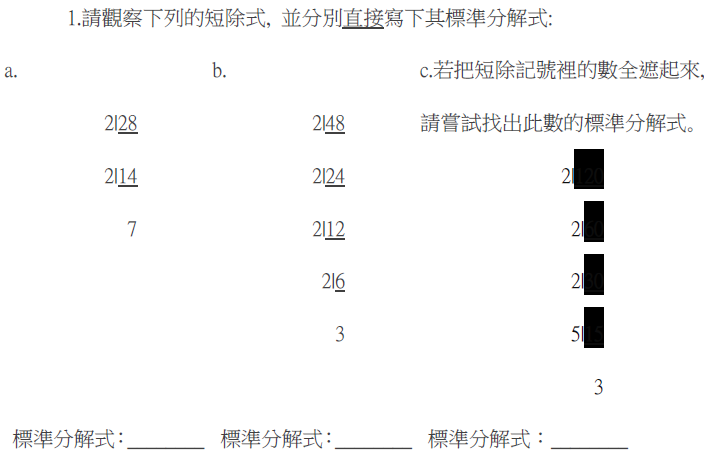 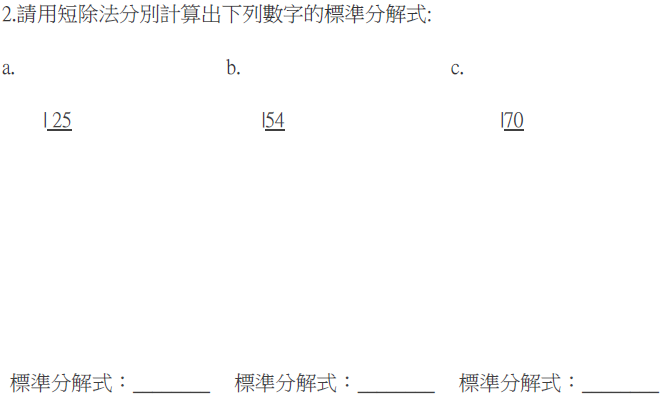 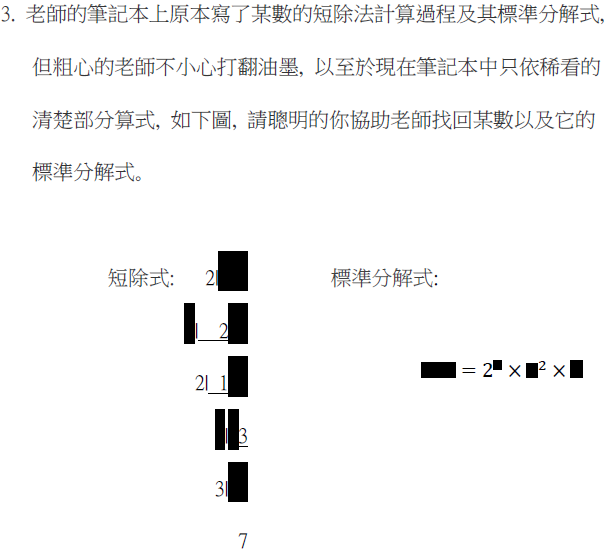 4. 找出以下數字的標準分解式學習單-3     班級：                            座號：                        姓名：一、計算題用短除法找出以下數字的標準分解式7-n-02能理解因數、質因數、倍數、公因數、公倍數及互質的概念，並熟練質因數分解的計算方法。N-4-01N-4-02N-4-09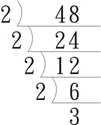 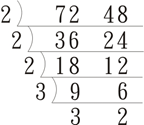 能力指標下修建議教學影片協作設計人7-n-026-n-016-n-027-n-107-n-11質因數是什麼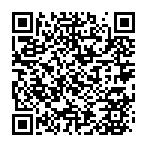 質因數分解和標準分解式是什麼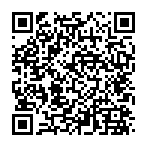 南平中學 黃唯銘a. 24b. 56c. 108d. 162e.  212f.  177g.  187h. 900a. 2×2×3×3=_______________             b. 5×5×5×5=_______________c. 2×3×3×13=_______________d. 2×2×2×7×7=_______________e.  2×3×5×7×7=______________f.  2×2×5×11×11=____________g.  5×3×2×7×2=______________h. 13×13×5×13×7=___________ 24   b.   108 63   b.   243c.  363  d.  256e. 455  f. 357g. 325  h. 288i. 280  j . 333